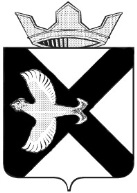 ДумамУНИЦИПАЛЬНОГО ОБРАЗОВАНИЯ ПОСЕЛОК БОРОВСКИЙРЕШЕНИЕ_______________2021 г.		 		 			№_____ рп. БоровскийТюменского муниципального районаПроект Решения ДумыРассмотрев и обсудив информацию администрации муниципального образования поселок Боровский об организации весеннего призыва на военную службу. О реализации программы «Организация и осуществление первичного воинского учета на территории муниципального образования поселок Боровский» за 2020 год, в соответствии со статьей 23 Устава муниципального образования поселок Боровский Дума муниципального образования поселок БоровскийРЕШИЛА:1. Информацию администрации муниципального образования поселок Боровский об организации весеннего призыва на военную службу. О реализации программы «Организация и осуществление первичного воинского учета на территории муниципального образования поселок Боровский» за 2020 год принять к сведению.2.Решение вступает в силу с момента подписания.Председатель Думы                                                                    В.Н. СамохваловПриложение к решению Думы муниципальногообразования поселок Боровскийот 26.05.2021 № ____Об организации весеннего призыва 2021 г. на действительную военную службу. На воинском учете в Боровском муниципальном образовании в настоящее время состоит 3640 граждан, в том числе 3126 солдат, сержантов, прапорщиков, матросов,116 офицеров и 398 граждан призывного возраста (т.е. от 18 до 27 лет).Весенний призыв 2021 года был организован в соответствии с п.1 ст.4 Федерального Закона «О воинской обязанности и военной службе» от 12.03.1998 г. № 53 - ФЗ и согласно плана подготовки и проведения призыва на военную службу граждан 1994-2003г.р. В период весенней призывной кампании 2021 года (с 01.04.2021 по 15.07.2021 г.) медицинское освидетельствование в Военном комиссариате Тюменского, Нижнетавдинского и Ярковского районов должны пройти 107 призывников муниципального образования поселок Боровский.  Медицинские комиссии в военкомате проведены 1,9,12 апреля 2021 года.Вызывалось на медицинское освидетельствование на 01.04.2021 - 106 чел.Вызывалось на медицинское освидетельствование на 18.05.2021 - 108 чел.Снят с воинского учета во время призыва в связи с постановкой на воинский учет по месту учебы- -1 чел.Явились всего: 93 человекаЯвка составила 87% от числа вызываемых на 18.05.2021 (107 ч)Не явились -14 чел (13 % от числа вызываемых на 18.05.2021 (107ч)Направлено на дополнительное обследование с начала призыва 40 человек (43 % от числа явившихся на медицинское освидетельствование).18 человек - проходят дополнительное обследование на 18.05.21 - из них 3 человека прошли обследование у психиатра - медицинское заключение не готово.18 чел., с начала призывной компании завершили обследование, направлены в ВКТО для подтверждения категории годности или освобождения от призыва из них: 8 чел. -завершили обследование, направлены в ВКТО для получении отсрочки до 1.10.2021 по состоянию здоровья ( категория годности Г)8 чел. -завершили обследование, направлены в ВКТО для освобождения от несения воинской службы по состоянию здоровья ( категория годности В)2 чел. -завершили обследование, направлены в ВКТО для подтверждения категории годности и исключения с воинского учета по состоянию здоровья ( категория годности Д)17 чел. - получили отсрочку по учебе;5 чел. - назначена явка на ПК ( за отсрочкой по учебе по дост. 18 лет);1 чел. – назначена явка на ПК, мед. освидетельствование, заявление на отказ от прохождения мед. освидетельствования (имеет отсрочку по учебе до 30.06.2021)30 чел. - назначена явка на ПК для отправки в РА (имеют отсрочку по учебе до 30.06.2021)4 чел. – предназначено для отправки в РА из них :2 чел. ушли в РА14 человек, не явились без уважительной причины из них:9  чел., длительный розыск 5 чел., текущий розыск, из них: 2 - есть отсрочка по учебе до 30.06.2021 г., 2 –на больничном, 1- сдал анализы - уклоняется от призыва.Постоянно ведется следующая работа:1. Разъяснительная работа специалистов ВУС о необходимости прохождения медицинского освидетельствования и своевременности завершения дополнительного обследования с призывниками и их родителями по телефону и при личной встрече. Ознакомление с ответственностью за уклонение:- уклонение от медицинского обследования согласно ст. 21.6 КоАП РФ влечет предупреждение или наложение административного штрафа в размере от одной до пяти минимальных размеров оплаты труда;- уклонение от прохождения военной и альтернативной гражданской службы в соответствии со ст. 328 УК РФ наказывается штрафом в размере до двухсот тысяч рублей или в размере заработной платы или иного дохода осужденного за период до 18 месяцев, либо арестом на срок от трех до шести месяцев, либо лишением свободы на срок до двух лет.2. Информирование заведующего филиалом ГБУЗ ТО «Областная больница №19» Боровская больница Р.С. Макарова и ответственного терапевта Фахрутдинову С.Ю. о призывниках, направленных на дополнительное обследование в целях оказания содействия в проведении обследования (распределения призывников по участкам, назначении ответственных врачей и др.) и осуществлением контроля своевременности прохождения обследования призывниками.3. Взаимодействие в ежедневном режиме специалистов ВУС со специалистами поликлиники по отслеживанию своевременности сдачи анализов призывниками. 4. Контроль специалистами ВУС за своевременным возвратом призывников с дополнительного обследования.5.На каждого не явившегося, в назначенный день проведения медицинской комиссии по муниципальному образованию поселок Боровский согласно графику военного комиссариата отправлен пакет документов на имя исполняющего обязанности начальника межмуниципального отдела МО МВД России « Тюменский» Попова Александра Владимировича для установления места нахождения призывника и доставки его в военный комиссариат6. Проведение совместных рейдов представителями администрации и сотрудниками ОВД с целью доставки уклоняющихся призывников на медицинскую комиссию. Во время весеннего призыва проведен 1 рейд 12 апреля 2021 года. Охвачено - 18 человек. В рейдах участвовали участковый уполномоченный Евстратов М. В., заместитель главы сельского поселения Шапошникова Е.Б. специалисты ВУС. По результатам рейдов 2 человека успели своевременно получить отсрочку по учебе, 1 человек завершить медицинское обследование. 20.05.2021 г. планируется провести рейд по доставке граждан, не явившихся в военный комиссариат Тюменского, Нижнетавдинского и Ярковского районов на медицинское обследование и с дополнительного обследования. 7.Отчет о ходе осенней призывной кампании в муниципальном образовании п. Боровский регулярно доводится до главы муниципального образования С. В. Сычевой. 8. 14 мая 2021 г. призывники муниципального образования поселок Боровский приняли участие в Районном мероприятии посвященном «Дню призывника Тюменского района». 9.По результатам призывных комиссий в ряды вооруженных сил РФ планируется отправить 34 призывника.  11. Работа по призыву будет продолжаться до 15 июля 2021 года. Итоги призывной комиссии будут освещены в СМИ.Начальник отдела                                                                  Новикова А.А. О реализации программы «Организация и осуществление первичного воинского учета  на территории муниципального образования поселок Боровский», утвержденной  распоряжением администрации муниципального образования поселок Боровский  № 415 от 01.11.2019г,   за 2020 год.Об информации администрации муниципального образования поселок Боровский об организации весеннего призыва на военную службу. О реализации программы «Организация и осуществление первичного воинского учета на территории муниципального образования поселок Боровский» за 2020 год Задачи, цели, показателиЕд. изм.2020 год
(отчетный период)2020 год
(отчетный период)2021  годЗадачи, цели, показателиЕд. изм.Плановое значение на годФактическое значение на 31.12.2020 г.Плановое значение на год12346Цель 1. Обеспечение исполнения гражданами воинской обязанности, установленной федеральными законами «Об обороне», «О воинской обязанности и военной службе», «О мобилизационной подготовке и мобилизации в Российской Федерации»1. Показатель эффекта Количество призывников, направленных на службу в Российскую армиючел.3049352.  Показатель эффекта Количество уклонистов от службы в Российской армиичел.12710Задача 1. Обеспечение исполнения жителями муниципального образования поселок Боровский воинской обязанности1.1. Количество повесток, разнесенных работниками ВУС  гражданам запаса и гражданам, подлежащих призыву об их вызове в ВК шт.6006706401.2. Доля оповещенных  граждан запаса и граждан, подлежащих призыву об их вызове в  ВК  от общего числа граждан, подлежащих оповещению%9090901.3. Количество  явившихся граждан запаса и граждан, подлежащих призыву об их вызове в ВК (после оповещения)чел.5405945761.4. Доля граждан запаса и граждан, подлежащих призыву явившихся в ВК (после оповещения) от общего числа оповещенных граждан%7575751.5. Количество юношей, поставленных на первоначальный   учет чел.1001141001.6. Доля юношей, поставленных на первоначальный учет от общего числа юношей, подлежащих учету%1001141001.7. Количество юношей, прошедших  диспансеризацию чел.1001141001.8. Доля юношей, прошедших  диспансеризацию  от общего числа юношей, подлежащих диспансеризации%100114100Задача 2. Анализ количественного и качественного состава призывных и мобилизационных людских ресурсов для их эффективного использования в интересах обороны и безопасности государства2.1. Количество  граждан пребывающих в запасе поставленных на воинский учет, в том числе зачислено в запас из числа призывников. чел.1871192302.2. Количество  граждан  снятых с воинского учета граждан пребывающих в запасе в связи со сменой места жительства и по достижению предельного возраста.чел.1502081802.3. Количество сообщений в  ВК в установленные сроки уточненных военно-учетных данных военнообязанных шт.363636Задача 3. Постоянное обеспечение полноты и достоверности данных о количественном составе и качественном состоянии призывных и мобилизационных людских ресурсов3.1. Количество сверенных карточек первичного воинского учета граждан запаса с картотекой ВК  по Тюменскому ,  Нижнетавдинскому  и Ярковскому районам.шт.3610361637203.2. Количество проведенных сверок военно-учетной базы с предприятиями, с учебными заведениями, расположенных на территории муниципального образования поселок Боровскийшт.181316